Messen und MessgeräteMessschieber (Schiebelehren)Gute Messschieber werden aus Werkzeugstahl hergestellt und die Messflächen sind gehärtet.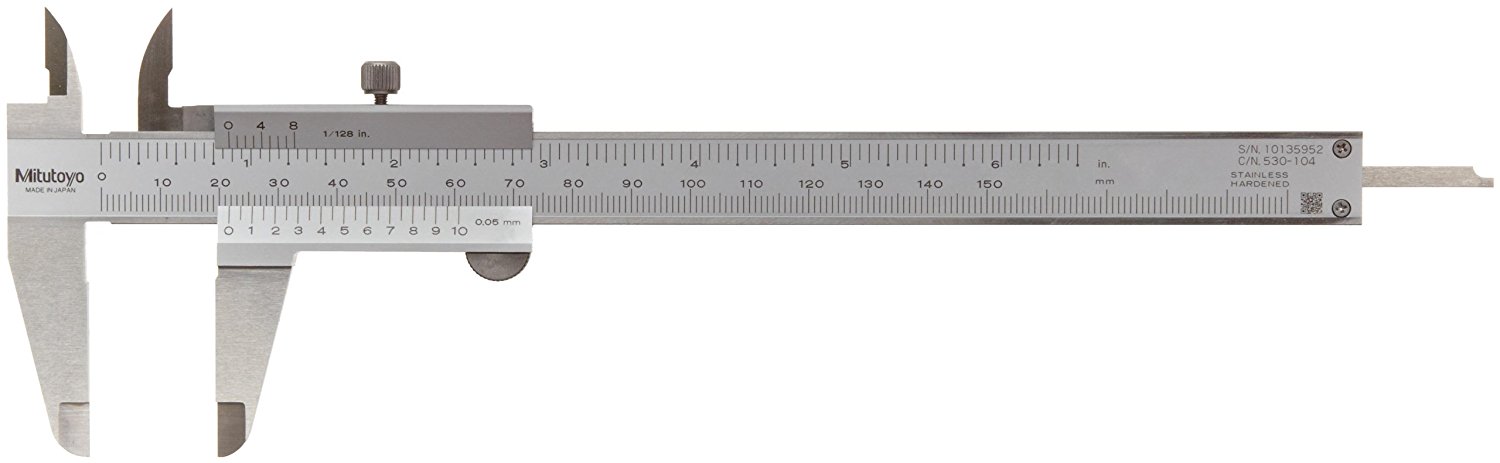 Ordne die Begriffe richtig zu.Noniusbeweglicher SchenkelMessschneidenMillimeterteilungLinealFeststellschraubefester SchenkelZollteilungSchieberMessspitzenJe nach Nonius weisen Messschieber verschiedene Ablesegenauigkeit auf. Dabei unterscheidet man zwischen Zehner-, Zwanziger- und Fünfziger-Nonius. Allgemein gilt, je höher der Nonius, desto genauer das Messergebnis.Messschieber sind leicht in der Handhabung und bieten drei Messmöglichkeiten.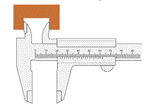 Zur Bestimmung des _______________________ klemmt man die beiden hinteren Stege des Messschiebers in den Hohlraum.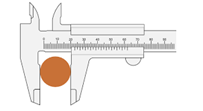 Zur Bestimmung des _______________________ klemmt man einen Körper zwischen die zwei Zangen des Messschiebers.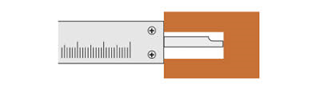 Zur Bestimmung des ________________________ schiebt man den dünnen Stift des Messschiebers in den Hohlraum bis zum AnschlagMessschraubeAnaloge Messschrauben haben eine Ablesegenauigkeit von ______ mm, digitale sogar bis zu _______ mm. Messschrauben sind Präzisionsmessgeräte, daher ist es nötig, den Messdruck zu begrenzen. Dies wird durch die Verwendung einer Rutschkupplung (Ratsche) erreicht.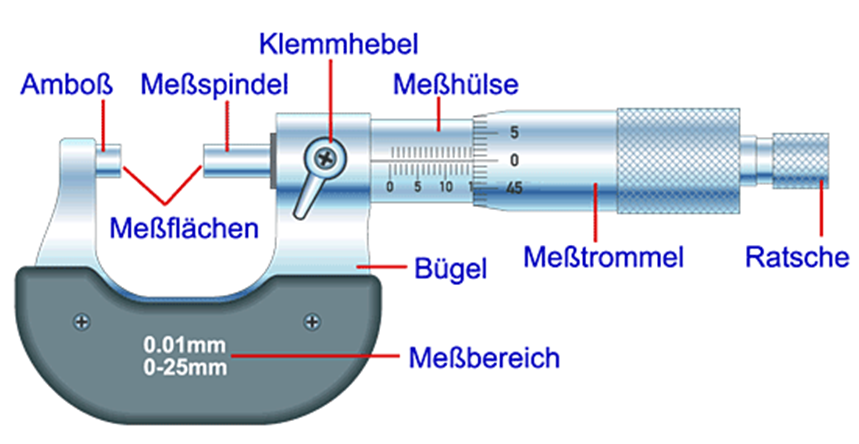 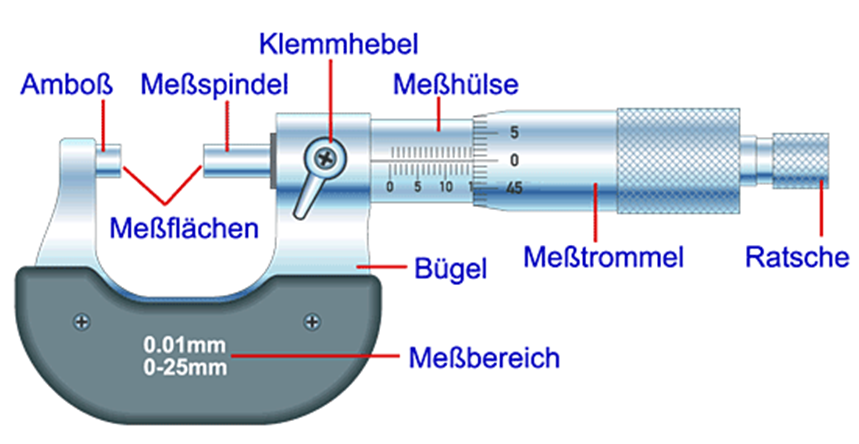 _____________________________________________________________________________________________________________________________________________________________________________________________